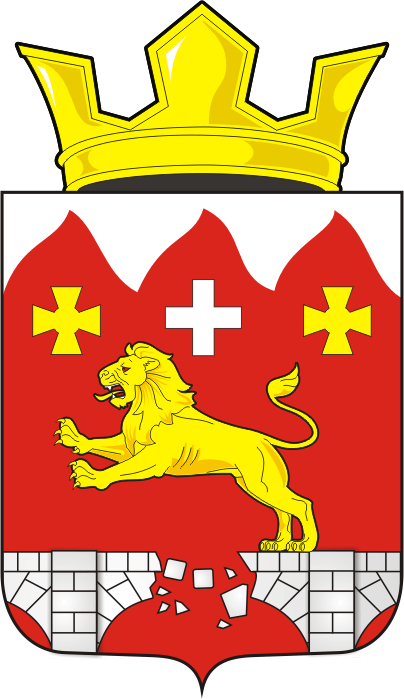 АДМИНИСТРАЦИЯ БУРУНЧИНСКОГО СЕЛЬСОВЕТАПОСТАНОВЛЕНИЕ_________________________________________________________________07.12.2017 года                    с. Бурунча                                   №  48-пВ соответствии с Градостроительным кодексом Российской Федерации, Федеральным  законом от 06.10.2003 № 131-ФЗ «Об общих принципах организации местного самоуправления в Российской Федерации», постановлением Правительства Российской Федерации от 25.12.2015№ 1440 «Об утверждении требований к Программам комплексного развития транспортной инфраструктуры поселений, городских округов», Генеральным планом муниципального  образования Бурунчинский сельсовет Саракташского района Оренбургской области:1.Утвердить Программу комплексного развития транспортной инфраструктуры муниципального образования Бурунчинский сельсовет Саракташского района Оренбургской области на 2018-2027 годы согласно приложению.2. Разместить настоящее постановление на официальном сайте администрации муниципального образования Бурунчинский сельсовет Саракташского района Оренбургской области в сети «Интернет» и в федеральной государственной информационной системе территориального планирования (ФГИС ТП).3. Контроль за выполнением настоящего постановления оставляю за собой.4. Настоящее постановление вступает в силу с момента его официального опубликования путем размещения на официальном сайте администрации муниципального образования Бурунчинский сельсовета Саракташского района Оренбургской области. Глава  сельсовета		           		           А.В. МорсковРазослано: прокуратуре района, администрации района, сайт поселенияПриложениек постановлениюадминистрацииБурунчинского сельсоветаот 07.12.2017 № 48-пП Р О Г Р А М М Акомплексного развития транспортной инфраструктурымуниципального образования Бурунчинский сельсовет Саракташского района Оренбургской области на 2018-2027годы"(далее- Программа)Паспорт ПрограммыОснование для разработки ПрограммыВ соответствии с Градостроительным кодексом Российской Федерации (далее - Градостроительный кодекс РФ) Программа комплексного развития транспортной инфраструктуры поселения, городского округа (далее - Программа) - документ, устанавливающий перечень мероприятий по проектированию, строительству, реконструкции объектов транспортной инфраструктуры местного значения поселения.Перечень мероприятий должен включать мероприятия, которые предусмотрены также:- государственными и муниципальными Программами;- стратегией социально-экономического развития муниципального образования и планом мероприятий по реализации стратегии социально-экономического развития муниципального образования (при наличии данных стратегии и плана);- планом и программой комплексного социально-экономического развития муниципального образования;- инвестиционными Программами субъектов естественных монополий в области транспорта;- договорами о комплексном освоении территорий или о развитии застроенных территорий.Программа разрабатывается и утверждается органами местного самоуправления поселения на основании утвержденных в порядке, установленном Градостроительным кодексом РФ, генеральных планов поселения и должна обеспечивать сбалансированное, перспективное развитие транспортной инфраструктуры поселения в соответствии с потребностями в строительстве, реконструкции объектов транспортной инфраструктуры местного значения.В соответствии с Транспортной стратегией Российской Федерации (далее - Транспортная стратегия РФ) на период до 2030 года, утвержденной распоряжением Правительства Российской Федерации от 11.06.2014 № 1032-р "О внесении изменений в Транспортную стратегию РФ, утв. распоряжением Правительства Российской Федерации от 22.11.2008 № 1734-р", выделяются следующие виды транспорта:1. железнодорожный;2. автомобильный (в т.ч. транспорт общего пользования);3. воздушный;4. внутренний водный;5. морской;6. городской наземный электрический (трамвайный, троллейбусный);7. метрополитен.В соответствии со ст. 14 Федерального закона от 06.10.2003 № 131-ФЗ "Об общих принципах организации местного самоуправления в Российской Федерации" к вопросам местного значения поселения в сфере транспорта и транспортной инфраструктуры относятся:- дорожная деятельность в отношении автомобильных дорог местного значения в границах населенных пунктов поселения и обеспечение безопасности дорожного движения на них, включая создание и обеспечение функционирования парковок (парковочных мест), осуществление муниципального контроля за сохранностью автомобильных дорог местного значения в границах населенных пунктов поселения, а также осуществление иных полномочий в области использования автомобильных дорог и осуществления дорожной деятельности в соответствии с законодательством Российской Федерации;- создание условий для предоставления транспортных услуг населению и организация транспортного обслуживания населения в границах поселения.Программа комплексного развития транспортной инфраструктуры МО Бурунчинский сельсовет Оренбургской области на 2018-2027 годы (далее - Программа) разработана в соответствии с требованиями следующих Нормативных правовых актов и документов, с учетом изменений и дополнений, действующих на момент разработки:- Градостроительный кодекс Российской Федерации от 29.12.2004г.  № 190-ФЗ;- Федеральный Закон от 06.10.2003г.  № 131-ФЗ "Об общих принципах организации местного самоуправления в Российской Федерации";- Федеральный закон от 09.02.2007г. № 16-ФЗ "О транспортной безопасности";- Федеральный закон от 10.12.1995г. № 196-ФЗ "О безопасности дорожного движения";- Федеральный закон от 13.07.2015г.  № 220-ФЗ "Об организации регулярных перевозок пассажиров и багажа автомобильным транспортом и городским наземным электрическим транспортом в Российской Федерации и о внесении изменений в отдельные законодательные акты Российской Федерации";- Федеральный закон от 24.11.1995г.  № 181-ФЗ "О социальной защите инвалидов в Российской Федерации";- Постановление Правительства Российской Федерации (далее - Постановление Правительства РФ) от 25.12.2015г.  № 1440 "Об утверждении требований к Программам комплексного развития транспортной инфраструктуры поселений, городских округов";- Постановление Правительства РФ от 18.07.2016г.  № 686 "Об определении участков автомобильных дорог, железнодорожных и внутренних водных путей, вертодромов, посадочных площадок, а также иных обеспечивающих функционирование транспортного комплекса зданий, сооружений, устройств и оборудования, являющихся объектами транспортной инфраструктуры";- Постановление Правительства РФ от 23.01.2016г.  № 29 «Об утверждении требований по обеспечению транспортной безопасности объектов транспортной инфраструктуры по видам транспорта на этапе их проектирования и строительства и требований по обеспечению транспортной безопасности объектов (зданий, строений, сооружений), не являющихся объектами транспортной инфраструктуры и расположенных на земельных участках, прилегающих к объектам транспортной инфраструктуры и отнесенных в соответствии с земельным законодательством РФ к охранным зонам земель транспорта, и о внесении изменений в Положение о составе разделов проектной документации и требованиях к их содержанию";- Транспортная стратегия РФ на период до 2030 г., утв. Распоряжением Правительства РФ от 11.06.2014г.  № 1032-р "О внесении изменений в Транспортную стратегию РФ, утв. распоряжением Правительства РФ от 22.11.2008г.  № 1734-р";- Стратегии развития автомобильного и городского электрического транспорта РФ на период до 2030 г.;- Федеральная целевая Программа "Развитие транспортной системы России (2010-2020 гг.), утв. Постановление Правительства РФ от 05.12.2001г.  № 848;- Приказ Минтранса России от 17.03.2015г. № 43 "Об утверждении Правил подготовки проектов и схем организации дорожного движения";- Приказ Минтранса России от 01.12.2015г. № 347 "Об утверждении Порядка обеспечения условий доступности для пассажиров из числа инвалидов транспортных средств автомобильного транспорта и городского наземного электрического транспорта, автовокзалов, автостанций и предоставляемых услуг, а также оказания им при этом необходимой помощи";- ГОСТ Р 52399-2005. Геометрические элементы автомобильных дорог;- ГОСТ Р 52398-2005. Классификация автомобильных дорог. Основные параметры и требования;- ГОСТ Р 52766-2007. Дороги автомобильные общего пользования. Элементы обустройства. Общий требования;- ГОСТ Р 52282-2004. Технические средства организации дорожного движения. Светофоры дорожные. Типы и основные параметры. Общие технические требования. Методы испытаний;- ГОСТ Р 56829-2015. Интеллектуальные транспортные системы. Термины и определения.- СП 42.13330.2011. Свод правил. Градостроительство. Планировка и застройка городских и сельских поселений. Актуализированная редакция СНиП 2.07.01-89*, утв.Приказом Минрегиона РФ от 28.12.2010г. № 820;- СНиП 2.05.02-85. Автомобильные дороги;- ОДМ 218.2.020-2012 "Методические рекомендации по оценке пропускной способности автомобильных дорог" (издан на основании распоряжения Росавтодора от 17.02.2012г.  № 49-р);- ОДМ 218.6.003-2011 "Методические рекомендации по проектированию светофорных объектов на автомобильных дорогах";- ОДМ 218.4.007-2011 "Методические рекомендации по проведению оценки уязвимости объектов транспортной инфраструктуры в сфере дорожного хозяйства" (издан на основании распоряжения Росавтодора от 15.11.2011г.  № 871-р);- Распоряжение Правительства РФ от 07.02.2011 г. № 165-р "О Стратегии социально-экономического развития Приволжского федерального округа на период до 2020 г. (с изменениями и дополнениями)";- Постановлением Правительства Оренбургской области от 08.02.2016 г. № 82-п "О внесении изменений в постановление Правительства Оренбургской области от 07.07.2011г.  №579-п" утверждена Схема территориального планирования Оренбургской области;- Постановление Правительства Оренбургской области от 28.12.2011 г. № 1272-п "Об утверждении плана мероприятий Правительства Оренбургской области по реализации Стратегии социально-экономического развития Приволжского федерального округа на период до 2020 года на территории Оренбургской области";- Закон Оренбургской области от 16.12.2015 г. № 3550/990-V-ОЗ "О реализации государственных полномочий оренбургской области в сфере обеспечения безопасности дорожного движения" (принят Законодательным Собранием Оренбургской области 2 декабря 2015 г.);- Постановление Правительства Оренбургской области от 10.04.2012 г. №313-п "Об утверждении перечня автомобильных дорог общего пользования регионального и межмуниципального значения, находящихся в государственной собственности Оренбургской области";- Генеральный план МО Бурунчинский сельсовет;- Правила землепользования и застройки МО Бурунчинский сельсовет;- Местные нормативы градостроительного проектирования МО Бурунчинский сельсовет;- Стратегия социально-экономического развития МО Бурунчинский сельсовет;- План мероприятий по повышению безопасности дорожного движения в МО Бурунчинский сельсовет;- иные нормативные правовые акты Российской Федерации;- иные нормативные правовые акты Оренбургской области;- иные нормативные правовые акты МО Бурунчинский сельсовет.3.  ХАРАКТЕРИСТИКА СУЩЕСТВУЮЩЕГО СОСТОЯНИЯ ТРАНСПОРТНОЙ ИНФРАСТРУКТУРЫ1.1. Анализ положения МО Бурунчинский сельсовет в структуре пространственной организации субъектов Российской ФедерацииМуниципальное образование Бурунчинский сельсовет находится в Саракташском районе Оренбургской области Приволжского федерального округа Российской Федерации. Границы установлены Законом Оренбургской области от 09.03.2005 № 1911/348-III-ОЗ «О муниципальных образованиях в составе муниципального образования Саракташский район Оренбургской области».В состав МО Бурунчинский сельсовет входят 2 сельских населенных пункта: села Бурунча, Новомихайловка.Административным центром Бурунчинского сельсовета является село Бурунча, расположенное в 40 километрах от районного центра п. Саракташ.Бурунчинский сельсовет  граничит со Спасским сельсоветом, Старосокулакским сельсоветом, Новосокулакским сельсоветом, Республикой Башкортостан. 	Общая площадь земель сельского поселения Бурунчинский сельсовет составляет 4657,5 га. Плотность населения муниципального образования составляет 3 человека на 1 кв. километр.Транспортная инфраструктура МО Бурунчинский сельсовет представлена автомобильным транспортом. Связь между населёнными пунктами внутри поселения осуществляется по муниципальным дорогам с асфальтобетонным покрытием. С областным центром муниципальное образование связано автомобильной дорогой Исянгулово-Саракташ-Оренбург . Расстояние до  Оренбурга – 140 км.Перечень автомобильных дорог Бурунчинского сельсовета общего пользования регионального и межмуниципального значения, находящихся в государственной собственности Оренбургской области на основании постановления Правительства Оренбургской области от 10.04.2012 №313-п:На территории МО Бурунчинский сельсовет объектов транспортной инфраструктуры нет. Транспортные предприятия на территории поселения отсутствуют.В настоящее время населенные пункты имеют довольно развитую уличную сеть.В основе формирования улично-дорожной сети населенных пунктов МО Бурунчинский сельсовет лежат улицы.Ширина улиц переменна и колеблется в пределах от 15 до 50 метров.В составе улиц выделяются проезжая часть, обочины, кюветы, озелененные разделительные полосы.1.2. Социально-экономическая характеристика МО Бурунчинский сельсовет1.2.1. Численность населения (чел.):Таблица 1.Хозяйственная сфера МО Бурунчинский сельсовет представлена предприятиями и организациями с различными направлениями деятельности: сфера материального производства представлена сельским хозяйством (ООО СП«Колос» отделение Бурунчинское, частными предпринимателями);непроизводственная сфера деятельности охватывает здравоохранение, связь, торговлю, социальное обеспечение, образование, культуру.На территории сельсовета находятся МОБУ «Бурунчинская средняя общеобразовательная школа», детский сад «Солнышко», филиал детского сада «Солнышко» в селе Новомихайловка, Дома культуры села Бурунча, сельский клуб в селе Новомихайловка, 2 библиотеки,  почтовое отделение, отделение сбербанка, шесть торговых точек.Основная роль во внешних связях МО Бурунчинский сельсовет принадлежит автомобильному транспорту.Общая протяженность автомобильных дорог по МО Бурунчинский сельсовет – 11 км.1.2.2. Характеристика градостроительной деятельности на территории МО Бурунчинский сельсовет, включая деятельность в сфере транспорта, оценку транспортного спроса.Удобное транспортно-географическое положение МО Бурунчинский сельсовет, благоприятные природно-климатические условия, наличие лесных и рекреационных ресурсов, историко-культурный потенциал, связанный с исторической планировочной структурой и объектами исторического наследия, развитое сельскохозяйственное производство, создают предпосылки для активизации социально-экономического развития поселения.Ограничивающими факторами такого развития являются: недостаток территориальных ресурсов, низкий естественный прирост населения, недостаточные объемы нового жилищного строительства, наличие ветхого и аварийного жилья, а также высокая степень износа инженерных сетей.Застроенные территории населенного пункта в основном имеют сложную смешанную планировочную структуру со сложившимся функциональным использованием земель и невысокой плотностью застройки.В настоящее время МО Бурунчинский сельсовет занимает территорию с жилой застройкой, представленной одноэтажными 1-2 квартирными жилыми домами с различными по площади земельными участками.Из общественных и культурно-бытовых учреждений в МО Бурунчинский сельсовет имеются школа, 2 детских сада, амбулатория, ФАП, 2 библиотеки, 2 сельских дома культуры, 1 административное учреждение, магазины.В основу планировочного решения МО Бурунчинский сельсовет положена идея создания современных благоустроенных населенных пунктов на основе анализа существующего положения с сохранением и усовершенствованием планировочной структуры, с учетом сложившихся транспортных связей, природно-ландшафтного окружения, наличия водных бассейнов рек.На перспективу планировочная структура МО Бурунчинский сельсовет видится как сеть небольших населенных пунктов, связанная между собой эффективно организованной транспортной инфраструктурой и развитыми хозяйственными отношениями, как между собой, так и с более крупными планировочными центрами края и соседних районов.Транспортно-экономические связи поселения осуществляются только автомобильным видом транспорта. Транспортные предприятия на территории поселения отсутствуют. Основным видом пассажирского транспорта поселения является автобусное сообщение. Грузо-пассажирские перевозки осуществляют индивидуальные предприниматели. На территории сельсовета пассажирских автотранспортных маршрутов не имеется. В населенных пунктах регулярных внутрипоселковых пассажирских перевозок нет. Большинство трудовых передвижений в поселении приходится на служебный транспорт предприятий, личный транспорт и пешеходные сообщения.                                                                                                                         В основе оценки транспортного спроса на объекты тяготения лежат потребности населения в передвижении.Можно выделить основные группы объектов тяготения:- объекты социальной сферы;- объекты культурной сферы;- узловые объекты транспортной инфраструктуры;- объекты трудовой занятости населения.Отдельно можно выделить потребность в межселенных и межрегиональных перемещениях в рамках сезонной, маятниковой и эпизодической миграции.Межселенные перемещения осуществляются с использованием маршрутного транспорта, такси, межрегиональные перемещения, на более удаленные расстояния осуществляются железнодорожным транспортом. Доставка к объектам трудовой занятости населения за пределы поселка осуществляется преимущественно автотранспортом.1.3. Характеристика функционирования и показатели работы транспортной инфраструктуры по видам транспорта1.3.1. Автомобильные транспортНа территории МО Бурунчинский сельсовет существует устоявшаяся инфраструктура автомобильного транспорта.Пассажирские перевозки и грузовые перевозки осуществляются автомобильным транспортом.Уровень автомобилизации МО Бурунчинский сельсовет оценивается как меньше средней (при уровне автомобилизации в Российской Федерации 270 единиц на 1000 человек), что обусловлено наличием автобусного сообщения с районным и областным центром.Грузовой транспорт в основном представлен индивидуальными предпринимателями, сельскохозяйственной техникой.В основе формирования улично-дорожной сети населенных пунктов лежат: основная улица, второстепенные улицы, проезды.1.3.2. Водный транспортНа территории поселения отсутствуют инфраструктура водного транспорта.Пассажирские перевозки и грузовые перевозки водным транспортом не осуществляются.1.3.3. Воздушный транспортНа территории поселения отсутствует инфраструктура воздушного транспорта.Пассажирские перевозки и грузовые перевозки воздушным транспортом не осуществляются.Железнодорожный транспортНа территории поселения отсутствует инфраструктура железнодорожного транспорта.Пассажирские перевозки и грузовые перевозки железнодорожным транспортом не осуществляются.1.4. Характеристика сети дорог МО Бурунчинский сельсовет1.4.1. Характеристика сети дорог поселения, параметры дорожного движения, оценка качества содержания дорогУличная сеть МО Бурунчинский сельсовет имеет линейное построение.Ширина главных улиц колеблется от 20 до 50 метров. Ширина проезжих частей 8 м.Тротуарное покрытие имеется частично в селе Бурунча.В таблице № 2 приведен перечень дорог МО Бурунчинский сельсовет, которые расположены в границах населённого пункта, в связи с этим скоростной режим движения, в соответствии с п. 10.2 ПДД, составляет 60 км/ч с ограничением на отдельных участках до 20-40 км/ч.Основной состав транспортных средств представлен легковыми автомобилями, находящимися в собственности у населения.Большинство дорог общего пользования местного значения имеют асфальтно-бетонное и грунтовое покрытие. Содержание автомобильных дорог осуществляется администрацией муниципального образования. Муниципальное образование  обладает  развитой автомобильной транспортной сетью, так как через населенные пункты проходит дорога федерального назначения, связывающая Оренбургскую и Челябинскую область, а так же Республику Башкортостан, что создаёт оптимальные условия для перемещения сырья и готовых товаров. Отсутствие альтернативных видов транспорта предъявляет большие требования к автомобильным дорогам. Строительство и реконструкция  автомобильных дорог в селе Бурунча и Новомихайловка частично проводилась 1 год назад. Сохранение автодорожной инфраструктуры по населенным пунктам осуществлялось только за счет ремонта автодорог. В условиях ограниченного финансирования дорожных работ с каждым годом протяженность дорог, требующих ремонта.В рамках выполнения основных мероприятий по безопасности дорожного движения на территории сельского поселения постоянно  производится ямочный ремонт дорог.  Характеристика автомобильных дорог дана в таблице № 2.Таблица № 2. Перечень дорог МО Бурунчинский сельсоветКоличество автомобильных дорог местного значения:- село Бурунча – 6 улиц – 7900 м;ул. Слободская – 1400 мул. Заречная – 2000 мул. Восточная – 800 мул. Зеленая – 1500 мул. Молодежная – 800 м.ул. Центральная – 1400 м - село Новомихайловка – 2 улицы – 3100 м;ул. Советская – 2800 мпер. Школьный – 300 мДороги в МО Бурунчинский сельсовет различаются по типу покрытия, информация о протяжённости дорог с распределением по типам покрытия представлена в таблице № 3Таблица № 3. Состав дорог по типам покрытияРазвитие транспортной системы МО Бурунчинский сельсовет является необходимым условием улучшения качества жизни жителей в МО Бурунчинский сельсовет.Основными структурными элементами транспортной инфраструктуры поселения являются: сеть улиц и дорог и сопряженная  с ней сеть пассажирского транспорта.Автомобильный транспорт - автомобилизация сел (251 единиц/1000 человек в 2017 году) оценивается как средняя (при уровне автомобилизации в Российской Федерации на уровне 288 единиц/1000 человек), что обусловлено компактностью застройки сел.1.4.2. Оценка качества содержания дорогДороги на территории МО Бурунчинский сельсовет, переданы в собственность администрации МО Бурунчинский сельсовет, на основании закона  Оренбургской области № 3278/759- IV-ОЗ от 24 декабря 2009 г. "О порядке согласования вопросов разграничения имущества, находящегося в муниципальной собственности между муниципальными образованиями Оренбургской области"  передаточным актом.Обслуживание дорог осуществляется администрацией МО Бурунчинский сельсовет с привлечением подрядных организаций по муниципальным контрактам на выполнение комплекса работ по содержанию муниципальных автомобильных дорог на территории МО Бурунчинский сельсовет.В состав работ входит:1. Содержание муниципальных автомобильных дорог, включающие в себя работы по ремонту автомобильных дорог (отсыпка щебнем, асфальтовой крошкой, ямочный ремонт);2. Расчистка дорог от снега в зимний период;3. Монтаж/демонтаж искусственных неровностей для принудительного снижения скорости по соответствующему распоряжению Заказчика;4. Работы по содержанию, монтажу (установке) и демонтажу дорожных знаков в соответствии со схемой установки дорожных знаков предоставленной Заказчиком.Проверка качества выполнения работ осуществляется по согласованному графику, с составлением итогового акта оценки качества содержания муниципальных автодорог в соответствии с утвержденными критериями.Наличием и состоянием сети автомобильных дорог определяется территориальная целостность и единство экономического пространства.Недооценка проблемы несоответствия состояния дорог и инфраструктуры местного значения социально-экономическим потребностям общества является одной из причин экономических трудностей и негативных социальных процессов.1.5. Анализ состава парка транспортных средств и уровня автомобилизации в МО Бурунчинский сельсовет.1.5.1. Обеспеченность парковками (парковочными местами)На 01.01.2017 г. в МО Бурунчинский сельсовет парковочные места отсутствуют.На расчетный срок необходимо обустроить 4 парковочных места (30 машино-мест на 30 машин).Согласно п. 6.40 СП 42.13330.2011 "Градостроительство. Планировка и застройка городских и сельских поселений" на 50 автомобилей необходимо предусмотреть 1 пост станции технического обслуживания.На расчетный срок общее количество автомобилей составит порядка 80 единиц. Для обслуживания данного количества автомобилей необходимо строительство 1 СТО с двумя боксами.1.6. Характеристика работ транспортных средств общего пользования, включая анализ пассажиропотока.Пассажирский транспорт является важнейшим элементом сферы обслуживания населения, без которого невозможно нормальное функционирование общества. Он призван удовлетворять потребности населения в передвижениях, вызванные производственными, бытовыми, культурными связями. Внутрипоселковый общественный транспорт в МО Бурунчинский сельсовет отсутствует.Информация об объемах пассажирских перевозок, необходимая для анализа пассажиропотока, отсутствует.1.7. Характеристика условий пешеходного и велосипедного передвижения.В местах пересечения тротуаров с проезжей частью оборудованыкак регулируемые так и нерегулируемые пешеходные переходы. Специализированные дорожки для велосипедного передвижения на территории поселка МО Бурунчинский сельсовет не предусмотрены.В МО Бурунчинский сельсовет улицы частично обеспечены тротуарами в соответствии с нормами проектирования. В МО Бурунчинский сельсовет осуществляется велосипедное движение в местах общего пользования в неорганизованном порядке.Движение велосипедистов осуществляется в соответствии с требованиями ПДД по дорогам общего пользования.Строительство велосипедных дорожек в МО Бурунчинский сельсовет нерационально в связи с малочисленностью населения.1.8. Характеристика движения грузовых транспортных средств.Грузовые транспортные средства, принадлежащие собственникам всех видов собственности на территории поселения, составляют 16% от общего количества автомобилей в поселении.Основная часть перевозимых грузов сельскохозяйственного назначения перевозится привлеченным транспортом.1.8.1. Оценка работы транспортных средств коммунальных и дорожных службКоммунальные службы МО Бурунчинский сельсовет своих транспортных средств не имеют, при использовании спецтехники для содержания автомобильных дорог общего пользования местного значения заключаются муниципальные контракты.Для прохождения технического обслуживания автотранспорта собственной производственно-технической базы, оборудования и персонала в поселении нет.Механизированная уборкаМеханизированная уборка дорог местного значения осуществляется на основании договоров, заключаемых с организациями и индивидуальными предпринимателями.Ручная уборкаУборка улиц в летнее и зимнее время производится с использованием ручного труда.На территории МО Бурунчинский сельсовет уборку осуществляют жители сёл.В осенне-зимний период устанавливается гибкий режим работы.Для рабочих по комплексной уборке и санитарному содержанию жилищно-эксплуатационных участков обязателен выход на работу в период снегопадов и гололеда для своевременной уборки снега и подсыпки песком тротуаров и дорожек с последующим переносом времени отдыха.1.8.2. Состояние инфраструктуры для данных транспортных средствУдовлетворительное1.9. Анализ уровня безопасности дорожного движенияСитуация, связанная с аварийностью на транспорте, неизменно сохраняет актуальность в связи с несоответствием дорожно-транспортной инфраструктуры потребностям участников дорожного движения их низкой дисциплиной, а также недостаточной эффективностью функционирования системы обеспечения безопасности дорожного движения.В настоящее время решение проблемы обеспечения безопасности дорожного движения является одной из важнейших задач.По итогам 2016 года, согласно данным  ГИБДД УМВД России по Саракташскому району, на территории МО Бурунчинский сельсовет дорожно-транспортных происшествий не произошло.Таблица 4.Для эффективного решения проблем, связанных с дорожно-транспортной аварийностью, непрерывно обеспечивать системный подход к реализации мероприятий по повышению безопасности дорожного движения.1.10. Оценка уровня негативного воздействия транспортной инфраструктуры на окружающую среду, безопасность и здоровье населенияРассмотрим характерные факторы, неблагоприятно влияющие на окружающую среду и здоровье.Загрязнение атмосферы. Выброс в воздух дыма и газообразных загрязняющих веществ (диоксид азота и серы, озон) приводят не только к загрязнению атмосферы, но и к вредным проявлениям для здоровья, особенно к респираторным аллергическим заболеваниям.Воздействие шума. Приблизительно 30% населения России подвергается воздействию шума от автомобильного транспорта с уровнем выше 55 дБ. Это приводит к росту сердечно-сосудистых и эндокринных заболеваний. Воздействие шума влияет на познавательные способности людей, вызывает раздражительность.Учитывая сложившуюся планировочную организацию МО Бурунчинский сельсовет и характер дорожно-транспортной сети, отсутствие дорог с интенсивным движением в районах жилой застройки, можно сделать вывод о сравнительно благополучной экологической ситуации в части воздействия транспортной инфраструктуры на окружающую среду,  безопасность и здоровье человека.1.11. Характеристика существующих условий и перспектив развития и размещения транспортной инфраструктуры поселенияТехнико-экономические показатели генерального плана МО Бурунчинский сельсовет.Таблица 5.Удовлетворительный уровень технического состояния автодорог при неудовлетворительном состоянии отдельных участков.Низкий уровень развития сервисной автодорожной инфраструктуры (нет АЗС, АГНКС, придорожной торговли, автокемпингов, СТО и т. п.)Внешние перевозки осуществляются по междугородним и пригородным маршрутам.Планировочная структура и сеть транспортных магистралей складывалась по мере развития МО Бурунчинский сельсовет.В МО Бурунчинский сельсовет планируются пункты остановочных площадок, возможные места парковок населения, возможные направления развития улично-дорожной сети, перечень к реконструкции улиц.Важным элементом развития МО Бурунчинский сельсовет необходимо уделить развитию уличной сети.Улично-дорожная сеть внутри населенных пунктов, как правило, не благоустроенна, исключая те её участки, по которым проходят автодороги регионального или межмуниципального значения.По своим технико-эксплуатационным параметрам не обеспечивает необходимую скорость и безопасность движения и нуждается в реконструкции и капитальном ремонте.Сеть автомобильных дорог связывает все населенные пункты МО Бурунчинский сельсовет, состояние внешних автодорог в целом удовлетворительное.Предлагаемые проектные решения учитывают предложения Схемы территориального планирования МО Оренбургской области.Предусмотрены следующие мероприятия:1) доведение параметров основных автомобильных дорог до присвоенных технико-эксплуатационных характеристик:     - Саракташ - Исянгулово;Дополнительно к указанным мероприятиям для обеспечения транспортных связей с районным центром, проезда к населенным пунктам автомобилей скорой помощи, служб МЧС России, доставки топлива, товаров первой необходимости, для обеспечения проезда временно проживающих, а также для повышения уровня обслуживания населения предлагаются следующие мероприятия;2) доведение до полного соответствия техническим категориям с созданием покрытий переходного типа автомобильных дорог, как местного, так и регионального значения, соединяющими между собой отдельные населенные пункты поселения или являющимися подъездами к ним:     - п.Саракташ - с. Бурунча;    - с. Бурунча - с. Новомихайловка;3) по мере совершенствования дорожной сети, предполагается развитие автобусных маршрутов с тем, чтобы охватить все населенные пункты поселения;4) возведение остановочных павильонов на линиях пригородного автобуса.1.12. Оценка нормативно-правовой базы, необходимой для функционирования и развития транспортной инфраструктуры поселения, городского округаОсновными документами, определяющими порядок функционирования и развития транспортной инфраструктуры являются:1. Градостроительный кодекс РФ от 29.12.2004 г. № 190-ФЗ (ред. от 30.12.2015 г.);2. Федеральный закон от 08.11.2007 г. № 257-ФЗ (ред. от 15.02.2016 г.) "Об автомобильных дорогах и о дорожной деятельности в РФ и о внесении изменений в отдельные законодательные акты Российской Федерации";3. Федеральный закон от 10.12.1995 г. № 196-ФЗ (ред. от 28.11.2015 г.) "О безопасности дорожного движения";4. Постановление Правительства РФ от 23.10.1993 г. № 1090 (ред. от 21.01.2016 г.) "О правилах дорожного движения";5. Постановление Правительства РФ от 25.12.2015 г. № 1440 "Об утверждении требований к Программам комплексного развития транспортной инфраструктуры поселений, городских округов";6. Генеральный план МО Бурунчинский сельсовет, утверждённый решением Совета депутатов Саракташского района от 28.03.2014                              № 396.7. Нормативы градостроительного проектирования МО Бурунчинский сельсовет, утверждённые решением Совета депутатов МО Саракташский район от 30.12.2014 № 499.Таким образом, следует отметить, что на федеральном и региональном уровне - правовая база необходимая для функционирования и развития транспортной инфраструктуры сформирована.В соответствии с ч. 2 ст. 5 ФЗ от 29.12.2014 г. № 456-ФЗ "О внесении изменений в градостроительный кодекс Российской Федерации и отдельные законодательные акты Российской Федерации", необходимо разработать и утвердить программу комплексного развития транспортной инфраструктуры поселения.В соответствии с Федеральным законом от 06.10.2003 г. № 131-ФЗ "Об общих принципах местного самоуправления в Российской Федерации" (в ред. от 03.07.2016 г.), а также п. 8 ст. 8 от 29.12.2004 г. № 190-ФЗ "Градостроительного кодекса Российской Федерации"  (в ред. от 03.07.2016 г.), разработка и утверждение программ комплексного развития транспортной инфраструктуры поселений, городских округов, требования к которым устанавливаются Правительством Российской Федерации входит в состав полномочий органов местного самоуправления.В соответствии с п. 27 ст. 1 от 29.12.2004 г. № 190-ФЗ "Градостроительного кодекса Российской Федерации" ( в ред. 03.07.2016 г.) Программы комплексного развития транспортной инфраструктуры поселения, - документы, устанавливающие перечни мероприятий по проектированию, строительству, реконструкции объектов транспортной инфраструктуры местного значения поселения, которые предусмотрены также государственными и муниципальными Программами, стратегией социально-экономического развития муниципального образования и планом мероприятий по реализации стратегии социально-экономического развития муниципального образования ( при наличии данных стратегии и плана), планом и программой комплексного социально-экономического развития муниципального образования, инвестиционными Программами субъектов естественных монополий в области транспорта.Программы комплексного развития транспортной инфраструктуры поселения, должны обеспечивать сбалансированное, перспективное развитие транспортной инфраструктуры поселения, в соответствии с потребностями в строительстве, реконструкции объектов транспортной инфраструктуры местного значения.Программа позволит обеспечить:- безопасность, качество и эффективность транспортного обслуживания населения, а также юридических лиц и индивидуальных предпринимателей, осуществляющих экономическую деятельность;- доступность объектов транспортной инфраструктуры для населения и субъектов экономической деятельности в соответствии с нормативами градостроительного проектирования;- развитие транспортной инфраструктуры в соответствии с потребностями населения в передвижении, субъектов экономической деятельности - в перевозке пассажиров и грузов на территории поселка;- развитие транспортной инфраструктуры, сбалансированное с градостроительной деятельностью;- условия для управления транспортным спросом;- создание приоритетных условий для обеспечения безопасности жизни и здоровья участников дорожного движения по отношению к экономическим результатам хозяйственной деятельности;- создание приоритетных условий движения транспортных средств общего пользования по отношению к иным транспортным средствам;- условия для пешеходного и велосипедного передвижения населения;- эффективность функционирования действующей транспортной инфраструктуры.1.13. Оценка финансирования транспортной инфраструктурыФинансирование работ по содержанию и ремонту улично-дорожной сети на территории МО Бурунчинский сельсовет, из муниципального бюджета и областного бюджета в виде субсидий в долевом соотношении.Содержание и ремонт муниципальных дорог осуществляется по договорам, заключаемым по результатам проведения аукционов согласно титульному списку благоустройства МО Бурунчинский сельсовет, капитальный ремонт дорог выполняется в плановом порядке на основании договоров, заключенным по результатам проведения аукционов в объеме выделенных денежных средств.Общий объем финансирования, необходимый для реализации мероприятий Программы на весь расчетный срок, составляет 10 310 тыс. рублей, в том числе по годам:-2017 год - 620 тыс. рублей;-2018 год - 650 тыс. рублей;-2019 год - 660 тыс. рублей;-2020 год - 680 тыс. рублей;-2021 год - 800 тыс. рублей;- с 2022-2028 годы - 6800 тыс. рублей.Указанные в настоящей Программе средства, необходимые на реализацию мероприятий Программы, рассчитаны для ремонта автомобильных дорог общего пользования местного значения и улично-дорожной сети, уровень состояния которых требует дополнительных финансовых вложений к возможностям местного бюджета для изготовления проектной документации и реконструкции дорог улично-дорожной сети.Реальная ситуация с возможностями федерального и областного бюджетов пока не позволяет обеспечить конкретное планирование мероприятий такого рода даже в долгосрочной перспективе.Таким образом, возможности органов местного самоуправления поселения должны быть сконцентрированы на решении посильных задач на доступной финансовой основе (содержание, текущий ремонт дорог).Расходы на реализацию Программы представлены в разделе VПрограммы.Объемы финансирования муниципальной Программы носят прогнозные характер и подлежат уточнению в установленном порядке.II. ПРОГНОЗ ТРАНСПОРТНОГО СПРОСА, ИЗМЕНЕНИЯ ОБЪЕКТОВ И ХАРАКТЕРИСТИКА ПЕРЕДВИЖЕНИЯ НАСЕЛЕНИЯ И ПЕРЕВОЗОК ГРУЗОВ НА ТЕРРИТОРИИ И ХАРАКТЕР ПЕРЕДВИЖЕНИЯ НАСЕЛЕНИЯ И ПЕРЕВОЗОК ГРУЗОВ НА ТЕРРИТОРИИ МО БУРУНЧИНСКИЙ СЕЛЬСОВЕТ.2.1. Прогноз социально-экономического и градостроительного развития МО Бурунчинский сельсоветПрогноз развития поселения, прогнозные темпы экономического развития МО Бурунчинский сельсовет указаны в стратегии социально-экономического развития МО Оренбургской области.Также в соответствии с нормативами градостроительного проектирования рассчитаны в соответствии с СП 42.13330.2011 "Градостроительство". Планировка и застройка городских и сельских поселений".На расчетный срок развитие улично-дорожной сети не предусмотрено. Необходима реконструкция существующих улиц: в с.Бурунча ул.Заречная, ул. Зеленая,   с. Новомихайловка - ул.Советская.Развитие социальной сферы напрямую зависит от демографических процессов и роста численности населения.Средний сценарий демографического прогноза, как наиболее вероятный, с учетом существующих демографических процессов предполагает, что численность населения увеличится в целом до уровня 800 человек к 2028 г.Определение перспективной численности населения необходимо для расчета объемов жилищного строительства, сети объектов социальной инфраструктуры на первую очередь и на расчетный срок и для формирования перечня предлагаемых мероприятий по обеспечению населения  основными объектами обслуживания.Перспективная численность населения определяется с учетом таких факторов, как сложившийся уровень рождаемости и смертности, величина миграционного сальдо и ожидаемые тренды изменения этих параметров. Кроме демографических тенденций последнего времени, учитывается также совокупность факторов, оказывающих влияние на уровень перспективного социально-экономического развития территории.В Генеральном плане рассмотрены три варианта прогноза численности постоянного населения.В отношении темпов изменения таких слагаемых демографической ситуации как рождаемость и смертность они учитывают их предшествующую динамику в сельском поселении и следуют, соответственно, за низким, средним и высоким вариантами прогноза, выполненными для Оренбургской области Росстатом (Продолжительная численность населения Российской Федерации до 2030 г. / Стат. бюлл.М.: 2009).Кроме того, на итоговую численность населения в различной степени оказывает влияние величина положительного миграционного сальдо.Варианты прогнозов составлялись только для постоянного зарегистрированного населения МО Бурунчинский сельсовет, численность прочего постоянного населения (далее - полупостоянного населения) и сезонного населения оценивается отдельно.Низкий (пессимистичный) вариант (703 человек постоянно зарегистрированного населения на расчетный срок) основан на сохранении средних для последних лет показателей естественного и миграционного движения населения в сочетании с дальнейшей стагнацией производства на территории МО Бурунчинский сельсовет и тенденцией к оттоку трудоспособного населения.За расчетный срок в среднем за год в расчете на 1000 населения рождаемость составит 1 человек, смертность 1 человек, естественная убыль населения - 0,3 человек. Миграционное сальдо предполагается положительным, в размере 2 человек в среднем в год.Средний вариант (703 человек постоянного зарегистрированного населения) предполагает некоторое улучшение показателей естественного движения населения. За расчетный срок в среднем за год в расчете на 1000 населения рождаемость составит 1,5 человек, смертность около 1,7 человек, естественная убыль населения - 0,1 человек.Сальдо миграции предполагается положительным: прирост около 2,2 человек в год или 12 человек за расчетный срок, но миграционный обмен с другими территориями может быть достаточно активным и предположительно должен оказать благоприятное воздействие на формирование возрастной структуры населения.Высокий (оптимистичный) вариант (750 человек постоянно зарегистрированного населения) предполагает сочетание благоприятных тенденций в естественном движении населения с существенным положительным миграционным сальдо в течение всего расчетного срока. За расчетный срок в среднем за год в расчете на 1000 населения рождаемость составит 1 человек, смертность 1 человек, естественная убыль населения - 0 человек.Сальдо миграции предусматривается положительным в размере примерно 18 человек за весь период расчетного срока или около 1,8 человек в среднем в год.Этот ареал не затрагивает территорию МО Бурунчинский сельсовет, которое скорее рискует потерять часть трудоспособного населения из-за миграции, чем привлечь его. Поскольку в настоящее время на территории МО Бурунчинский сельсовет не предлагается осуществления серьезных инвестиционных проектов наиболее вероятно развитие демографической ситуации по среднему варианту.Варианты прогнозов составлялись только для постоянно зарегистрированного населения МО Бурунчинский сельсовет, численность постоянного незарегистрированного населения и сезонного населения оценивается отдельно.Численность сезонного населения оценивается только в целом. На сегодняшний день этот показатель составляет 45 человек.Предполагается его увеличение до 50 и 50 человек на первую очередь и расчетный срок соответственно.Прогноз обеспечит оптимальный учет потребностей населения в территории для жилищного строительства, объектах обслуживания, развитии объектов и элементов транспортной и инженерной инфраструктур.2.2. Прогноз транспортного спроса МО Бурунчинский сельсоветОсновными транспортными артериями в МО Бурунчинский сельсовет являются автомобильные дороги местного значения и уличная дорожная сеть.Количество и протяженность внутрирайонных и межрайонных автобусных маршрутов вполне удовлетворяют потребности населения в направлениях передвижения.В целях совершения рабочих поездок и поездок на учебу экономически активное население пользуется личным транспортом. Относительно стабильная демографическая ситуация в МО Бурунчинский сельсовет позволяет сделать вывод, что значительного изменения транспортного спроса, объемов и характера передвижения населения на территории МО Бурунчинский сельсовет не планируется.При этом предприятия и организации, предоставляющие автотранспортные услуги населению, обязаны систематически, не реже 1 раза в 5 лет, организовывать обследования пассажиропотока.Полученный в результате обследования материал служит основанием для корректировки маршрутной схемы отдельных маршрутов, составления расписания движения автобусов, организации укороченных маршрутов.Обследование пассажиропотоков проводится в соответствии с действующими нормативными документами.2.2.1. Прогноз характера передвижения населения и перевозок грузов по видам транспорта, имеющегося на территории поселенияВ связи с наличием одного предприятия на территории поселения интенсивность грузового транспорта незначительная и на расчетный срок сильно не изменится.2.3. Прогноз развития транспортной инфраструктуры по видам транспортаВ период реализации Программы, транспортная инфраструктура по видам транспорта, представленным в МО Бурунчинский сельсовет, не претерпит существенных изменений.Основным видом транспорта, в границах "Домашнего региона" преобладающим останется автомобильный транспорт, как в формате общественного транспорта, так и личного транспорта граждан.Для целей обслуживания действующих производственных предприятий сохранится использование грузового транспорта.Таблица №6 - Прогнозные значения развития транспортной инфраструктуры до 2027 года.2.4. Прогноз развития дорожной сети МО Бурунчинский сельсоветУчитывая экономическую ситуацию и сложившиеся условия, необходимо разработать и реализовать мероприятия по строительству новых и реконструкции существующих участков улично-дорожной сети исходя из требований организаций удобных транспортных связей жилых территорий с местами приложения труда и центрами культурно-бытового обслуживания, с учетом наиболее значительных грузо- и пассажиропотоков, а также пешеходной доступности объектов соцкультбыта и мест приложения труда.Реализация муниципальной Программы позволит сохранить существующую сеть автомобильных дорог за счет:- качественного содержания;- осуществления контроля за перевозкой грузов;- инструментальной диагностике технического состояния автомобильных дорог и искусственных сооружений на них;- повышения качественных характеристик дорожных покрытий и безопасности дорожного движения за счет проведения целевых мероприятий по ремонту, капитальному ремонту, реконструкции автомобильных дорог;- применения новых технологий и материалов;- разработки и обновление проектов организации дорожного движения.Проектом схемы территориального планирования муниципального образования МО Оренбургской области на территории поселения предусматривается существенная реконструкция существующей автодорожной сети.Строительство новых дорог не планируется.В результате реализации Программы планируется достижение следующих показателей:- увеличение доли муниципальных автомобильных дорог общего пользования местного значения, соответствующих нормативным требованиям, до 100%;- содержание автомобильных дорог общего пользования местного значения и искусственных сооружений на них в полном объеме;- ремонт автомобильных дорог общего пользования местного значения;- проектирование и строительство тротуаров в центральных частях населенных пунктов поселения;Существующие риски по возможности достижения прогнозируемых результатов:- риск ухудшения социально-экономической ситуации в стране, что выразится в снижении темпов роста экономики и уровня инвестиционной активности, возникновении бюджетного дефицита, сокращения объемов финансирования дорожной отрасли;- риск превышения фактического уровня инфляции по сравнению с прогнозируемым, ускоренный рост цен на строительные материалы, машины, специализированное оборудование, что может привести к увеличению стоимости дорожных работ, снижению объемов строительства, реконструкции, капитального ремонта, ремонта и содержания автомобильных дорог общего пользования местного значения;- риск задержки завершения перехода на финансирование работ по содержанию, ремонту и капитальному ремонту автомобильных дорог общего пользования местного значения в соответствии с нормативами денежных затрат, что не позволит в период реализации Программы существенно сократить накопленное в предыдущий период отставание в выполнении ремонтных работ на сети автомобильных дорог общего пользования и достичь запланированных в программе величин показателей.На расчетный срок необходимо выполнить следующие мероприятия:- Асфальтирование ул. Заречная ( 2000 м.);- Обустройства тротуара ул. Советская ( 2000 м);- Обустройство парковочных мест (30 машино-мест).2.5. Прогноз уровня автомобилизации, параметров дорожного движенияПри сохранившейся тенденции к увеличению уровня автомобилизации населения, с учетом прогнозируемого увеличения  количества транспортных средств, без изменения пропускной способности дорог, предполагается повышение интенсивности движения по основным направлениям к объектам тяготения.2.6. Прогноз показателей безопасности дорожного движенияПредполагается незначительный рост аварийности. Это связано с увеличением парка автотранспортных средств и неисполнением участниками дорожного движения правил дорожного движения.Факторами, влияющими на снижение аварийности станут обеспечение контроля за выполнением мероприятий по обеспечению безопасности дорожного движения, развитие систем видеофиксации нарушений правил дорожного движения, развитие целевой системы воспитания и обучение детей безопасному поведению на улицах и дорогах, проведение разъяснительной и предупредительно-профилактической работы среди населения по вопросам обеспечения безопасности дорожного движения с использованием СМИ. 2.7. Прогноз негативного воздействия транспортной инфраструктуры на окружающую среду и здоровье населенияВ период действия Программы, не предполагается изменения центров транспортного тяготения, структуры, маршрутов и объемов грузовых и пассажирских перевозок. Причиной увеличения негативного воздействия на окружающую среду и здоровье населения, станет рост автомобилизации населения в совокупности с ростом его численности в связи с чем, усилится загрязнение атмосферы выбросами в воздух дыма и газообразных загрязняющих веществ и увеличением воздействия шума на здоровье человека.III.  ПРИНЦИПИАЛЬНЫЕ ВАРИАНТЫ РАЗВИТИЯ ТРАНСПОРТНОЙ ИНФРАСТРУКТУРЫПри рассмотрении принципиальных вариантов МО Бурунчинский сельсовет развития транспортной инфраструктуры необходимо учитывать прогноз численности населения, прогноз социально-экономического и градостроительного развития, деловую активность на территории поселения.При разработке сценария развития транспортного комплекса помимо основных показателей социально-экономического развития учитывались макроэкономические тенденции, таким образом, были разработаны 3 сценария на вариантной основе в составе двух основных вариантов - вариант 1 (базовый) и вариант 2 (умеренно-оптимистичный) и варианта (экономически обоснованный)  предлагаемого к реализации с учетом всех перспектив развития поселения.Варианты 1, 2 прогноза разработаны на основе единой гипотезы внешних условий.Различие вариантов обусловлено отличием моделей поведения частного бизнеса, перспективами повышения его конкурентоспособности и эффективностью реализации государственной политики развития.3.1. Варианты развития транспортной инфраструктурыВариант 1 (базовый).Предполагается сохранение инерционных трендов, сложившихся в последней период, консервативную инвестиционную политику частных компаний, ограниченные расходы на развитие компаний инфраструктурного сектора, при стагнации государственного спроса.Также данным вариантом учитывается агрессивная внешняя среда, сложившаяся благодаря введенным санкциям и санкционной политике Европейского союза.Вариант 2 (умеренно-оптимистичный).На территории МО Бурунчинский сельсовет предполагается проведение более активной политики, направленной на снижение негативных последствий, связанных с ростом геополитической напряженности, и создание условий для более устойчивого долгосрочного роста.Сценарий характеризует развитие экономики в условиях повышения доверия частного бизнеса, применения дополнительных мер стимулирующего характера, связанных с расходами бюджета по финансированию новых инфраструктурных проектов, поддержанию кредитования наиболее уязвимых секторов экономики, увеличению финансирования развития человеческого капитала.Сценарий характеризуется ростом экономической активности транспортных и пассажирских перевозок, увеличение деловой активности, предполагает также привлечение инвестиций.Вариант 3 (экономически обоснованный).На территории поселения предполагается проведение более активной политики, направленной на снижение негативных последствий, связанных с ростом геополитической напряженности, и создание условий для более устойчивого долгосрочного роста.Сценарий характеризует развитие экономики в условиях повышения доверия частного бизнеса, применения дополнительных мер стимулирующего характера, связанных с расходами бюджета по финансированию новых инфраструктурных проектов, поддержанию кредитования наиболее уязвимых секторов экономики, увеличению финансирования развития человеческого капитала.Сценарий предполагает реконструкцию/ строительство автодорог МО Бурунчинский сельсовет, предполагает комплексную реализацию основных мероприятий по развитию улично-дорожной сети, предполагает рост транспортной инфраструктуры опережающими темпами, расширение индивидуального жилищного строительства, развитие инфраструктуры пассажирский перевозок.Результаты реализации Программы определяются уровнем достижения запланированных целевых показателей (индикаторов).3.2. Укрупненная оценка по целевым показателям (индикаторам) развития транспортной инфраструктуры с последующим выбором предполагаемого к реализации вариантаУкрупненная оценка принципиальных вариантов развития транспортной инфраструктуры и выбор предполагаемого к реализации варианта осуществляются с учетом результатов моделирования функционирования транспортной инфраструктуры, оценки вариантов изменения транспортного спроса и установленных целевых показателей (индикаторов) развития транспортной инфраструктуры, а также сравнения целевых показателей (индикаторов) развития транспортной инфраструктуры каждого варианта с базовыми показателями, за которые могут быть приняты показатели, характеризующие существующее состояние транспортной инфраструктуры или состояние транспортной инфраструктуры в период реализации Программы (без учета реализации предлагаемых в рамках Программы мероприятий (инвестиционных проектов) по проектированию, строительству, реконструкции объектов транспортной инфраструктуры).Таблица № 7. Целевые индикаторы и показатели ПрограммыIV. Перечень мероприятий (инвестиционных проектов) по проектированию, строительству, реконструкции объектов транспортной инфраструктуры предлагаемого к реализации варианта развития транспортной инфраструктуры, технико-экономических параметров объектов транспорта, очередность, реализации мероприятий (инвестиционных проектов)Развитие транспорта на территории муниципального образования должно осуществляться на основе комплексного подхода, ориентированного на совместные усилия различных уровней власти: федеральных, региональных, муниципальных. Транспортная система поселения является элементом транспортной системы региона, поэтому решение всех задач, связанных с оптимизацией транспортной инфраструктуры на территории, не может быть решено только в рамках полномочий органов местного самоуправления муниципального образования.Данные в программе предложения по развитию транспортной инфраструктуры предполагается реализовывать с участием бюджетов всех уровней.Задачами органов местного самоуправления станут организационные мероприятия по обеспечению взаимодействия органов государственной власти и местного самоуправления, подготовка инициативных предложений для органов местного самоуправления МО Оренбургской области и органов государственной власти Оренбургской области по развитию транспортной инфраструктуры.Основные направления развития транспортной инфраструктуры на федеральном уровне определены транспортной стратегией Российской Федерации, утвержденной распоряжением Правительства РФ от 22.11.2008 г. № 1734-р.4.1. Мероприятия по развитию транспортной инфраструктуры по видам транспортаВ период реализации Программы транспортная инфраструктура по видам транспорта не претерпит существенных изменений. Основным видом транспорта остается автомобильный. Транспортная связь с районным, областным центрами и населенными пунктами будет осуществляться общественным транспортом (автобусное сообщение), внутри населенных пунктов личным транспортом и пешеходное сообщение. Для целей обслуживания действующих производственных предприятий сохраняется использование грузового транспорта.4.2. Мероприятия по развитию транспорта общего пользования, созданию транспортно-пересадочных узловМероприятия по развитию транспорта общего пользования, созданию транспортно-пересадочных узлов в период реализации Программы не предусматриваются.4.3. Мероприятия по развитию инфраструктуры для легкового автомобильного транспорта, включая развитие единого парковочного пространстваМероприятия по созданию и развитию инфраструктуры для легкового транспорта, включая развитие единого парковочного пространства, в период реализации Программы не предусматриваются.4.4. Мероприятия по развитию инфраструктуры пешеходного и велосипедного передвиженияМероприятия по созданию и развитию инфраструктуры пешеходного и велосипедного передвижения в период реализации Программы не предусматриваются.4.5. Мероприятия по развитию инфраструктуры для грузового транспорта, транспортных средств коммунальных и дорожных службМероприятия по созданию и развитию инфраструктуры для грузового транспорта, транспортных средств коммунальных и дорожных служб в период реализации Программы не предусматриваются.4.6. Мероприятия по развитию сети дорог МО Бурунчинский сельсоветОсновными направлениями развития  дорожной сети поселения в период реализации Программы будет являться сохранение протяженности, соответствующим нормативным требованиям, автомобильных дорог общего пользования за счет ремонта и капитального ремонта автомобильных дорог, поддержание автомобильных дорог на уровне соответствующем категории дороги путем нормативного содержания дорог, повышения качества и безопасности дорожной сети.Источники финансирования мероприятий по проектированию, строительству, реконструкции объектов транспортной инфраструктурыТаблица № 84.7. Комплексные мероприятия по организации дорожного движения, в том числе мероприятия по повышению безопасности дорожного движения, снижению перегруженности дорог и (или) их участковТаблица №9.Перечень мероприятий (инвестиционных проектов) по проектированию, строительству, реконструкции объектов транспортной инфраструктуры должен быть разработан с учетом развития объектов транспортной инфраструктуры регионального и федерального значенияV. ОЦЕНКА ОБЪЕМОВ И ИСТОЧНИКОВ ФИНАНСИРОВАНИЯ МЕРОПРИЯТИЙ (ИНВЕСТИЦИОННЫХ ОБЪЕКТОВ) ПО ПРОЕТИРОВАНИЮ, СТРОИТЕЛЬСТВУ, РЕКОНСТРУКЦИИ ОБЪЕКТОВ ТРАНСПОРТНОЙ ИНФРАСТРУКТУРЫ ПРЕДПОЛАГАЕМОГО РАЗВИТИЯ ТРАНСПОРТНОЙ ИНФРАСТРУКТУРЫОценка объемов и источников финансирования мероприятий (инвестиционных проектов) по проектированию, строительству, реконструкции объектов транспортной инфраструктуры предлагаемого к реализации варианта развития транспортной инфраструктуры включает укрупненную оценку необходимых инвестиций с разбивкой по видам транспорта и дорожному хозяйству, целям и задачам Программы, источникам финансирования, включая средства бюджетов всех уровней, внебюджетные средства.Объем и источники финансирования по реализуемым проектам строительства транспортной инфраструктуры:- автомобильная дорога регионального значения – 100% бюджет субъекта РФ;- автомобильная дорога муниципального значения – 100% бюджет муниципального образования;- основные улицы в жилой застройке, в том числе пешеходные тротуары – 100% бюджет муниципального образования.Стоимость реализации запланированных мероприятий по проектированию, строительству, реконструкции объектов транспортной инфраструктуры поселения представлена в таблице 9.Методика определения стоимости реализации мероприятий по проектированию, строительству и реконструкции объектов транспортной инфраструктуры предполагает несколько вариантов:- расчет по сборнику Государственные сметные нормативы. НЦС 81-02-07(08)-2014.- укрупненные нормативы цены строительства. НЦС-2014;- определение на основе объектов-аналогов.Стоимость реализации мероприятий, согласно данной программе, определена на основании объектов-аналогов.VI. ОЦЕНКА ЭФФЕКТИВНОСТИ МЕРОПРИЯТИЯ (ИНВЕСТИЦИОННЫХ ПРОЕТОВ) ПО ПРОЕКТИРОВАНИЮ, СТРОИТЕЛЬСТВУ, РЕКОНСТРУКЦИИ ОБЪЕКТОВ ТРАНСПОРТНОЙ ИНФРАСТРУКТУРЫ ПРЕДПОЛАГАЕМОГО К РЕАЛИЗАЦИИ ВАРИАНТА РАЗВИТИЯ ТРАНСПОРТНОЙ ИНФРАСТРУКТУРЫОценка эффективности мероприятий (инвестиционных проектов) по проектированию, строительству, реконструкции объектов транспортной инфраструктуры предлагаемого к реализации варианта развития транспортной инфраструктуры включает оценку социально-экономической эффективности и соответствия нормативам градостроительного проектирования, в том числе с разбивкой по видам транспорта, целям и задачам Программы.Социально-экономический эффект от улучшения состояния дорожной сети муниципального образования выражается в следующем:- повышение комфорта и удобства поездок, уменьшение риска ДТП за счет улучшения качественных показателей сети дорог;- экономия времени за счет увеличения средней скорости движения;- снижение затрат на транспортные перевозки как для граждан, так и для предприятий и организаций городского округа;- обеспечение доступности и повышение качества оказания транспортных услуг при перевозке пассажиров автомобильным транспортом по регулярным городским маршрутам.Оценка эффективности реализации Программы осуществляется по итогам ее исполнения за отчетный период, и в целом – после завершения реализации Программы. Критериями оценки являются: эффективность, результативность, финансовое исполнение. Эффективность отражает соотношение результатов, достигнутых в процессе реализации Программы и финансовых затрат, связанных с ее реализацией.Результативность отражает степень достижение плановых значений целевых показателей Программы. Финансовое исполнение отражает соотношение фактических финансовых затрат, связанных с реализацией Программы, и ассигнований, утвержденных на очередной финансовый год.VII. ПРЕДЛОЖЕНИЕ ПО ИНСТИТУЦИОНАЛЬНЫМ ПРЕОБРАЗОВАНИЯМ, СОВЕРШЕНСТВОВАНИЮ ПРАВОВОГО И ИНФОРМАЦИОННОГО ОБЕСПЕЧЕНИЯ ДЕЯТЕЛЬНОСТИ В СФЕРЕ ПРОЕКТИРОВАНИЯ, СТРОИТЕЛЬСТВА, РЕКОНСТРУКЦИИ ОБЪЕКТОВ ТРАНСПОРТНОЙ ИНФРАСТРУКТУРЫ НА ТЕРРИТОРИИ МО БУРУНЧИНСКИЙ СЕЛЬСОВЕТПредложения по институциональным преобразованиям, совершенствованию правового и информационного обеспечения деятельности в сфере проектирования, строительства, реконструкции объектов транспортной инфраструктуры на территории поселения, городского округа разрабатываются в целях обеспечения возможности реализации предлагаемых в составе Программы мероприятий (инвестиционных проектов).В современных условиях для эффективного управления развитием территории муниципального образования недостаточно утвердить документ территориального планирования, отвечающий актуальным требованиям законодательства и имеющий обоснование основных решений с точки зрения удовлетворения потребностей населения в услугах объектов различных видов инфраструктуры.Ограниченность ресурсов местных бюджетов для создания объектов местного значения обуславливает необходимость тщательного планирования реализации документов территориального планирования.Ведь только в случае успешной реализации обоснованных решений градостроительная политика может быть признана эффективной.В ноябре 2014 года в план мероприятий ("дорожную карту") "Совершенствование правового регулирования градостроительной деятельности и улучшение предпринимательского климата в сфере строительства" (утвержденный распоряжением Правительства РФ от 29.07.2013 г. № 1336-р) было включено мероприятие по установлению обязанности органов местного самоуправления утверждать Программы развития транспортной и социальной инфраструктуры (далее также - Программы) в 6-месячный срок с даты утверждения генеральных планов.Затем в конце декабря 2014 года в Градостроительный кодекс РФ были внесены изменения, касающиеся программ комплексного развития социальной инфраструктуры.Сегодня, в соответствии со статьей 8 Градостроительного кодекса РФ, к полномочиям органов местного самоуправления городских округов и поселений в области градостроительной деятельности относятся разработка и утверждение программ комплексного развития транспортной инфраструктуры городских округов и поселения (соответственно).В соответствии со статьей 26 Градостроительного кодекса РФ, реализация генерального плана городского округа или поселения осуществляется путем выполнения мероприятий, которые предусмотрены, в том числе Программа комплексного развития транспортной инфраструктуры муниципальных образований.В то же время, разработка и утверждение таких программ в отношении городских округов и поселений, по общему правилу, должна обеспечиваться органами местного самоуправления соответствующих муниципальных образований.Программа комплексного развития транспортной инфраструктуры городского округа, поселения - документ, устанавливающий перечень мероприятий (инвестиционных проектов) по проектированию, строительству, реконструкции объектов транспортной инфраструктуры поселения, городского округа, которые предусмотрены государственными и муниципальными Программами, стратегией социально-экономического развития муниципального образования и планом мероприятий по реализации стратегии социально-экономического развития муниципального образования планом и программой комплексного социально-экономического развития поселения, городского округа, инвестиционными Программами субъектов естественных монополий, договорами о развитии застроенных территорий, договорами о комплексном освоении территорий, иными инвестиционными Программами и договорами, предусматривающими обязательства застройщиков по завершению в установленные сроки мероприятий по проектированию, строительству, реконструкции объектов транспортной инфраструктуры.Положения Градостроительного кодекса РФ и существование отдельных требований указывает на то, что Программа комплексного развития транспортной инфраструктуры по своему статусу не идентична программе, предусматривающей мероприятия по созданию объектов местного значения в сфере транспортной инфраструктуры.Программа комплексного развития транспортной инфраструктуры - это важный документ планирования, обеспечивающий систематизацию всех мероприятий по проектированию, строительству, реконструкции объектов транспортной инфраструктуры различных видов основными направлениями совершенствования нормативно-правовой базы, необходимой для функционирования и развития транспортной инфраструктуры поселения являются:- применение экономических мер, стимулирующих инвестиции в объекты транспортной инфраструктуры;- координация мероприятий и проектов строительства и реконструкции объектов транспортной инфраструктуры между органами государственной власти ( по уровню вертикальной интеграции) и бизнеса;- координация усилий федеральных органов Исполнительной власти, органов местного самоуправления, представителей бизнеса и общественных организаций в решении задач реализации мероприятий (инвестиционных проектов);-запуск системы статистического наблюдения и мониторинга необходимой обеспеченности учреждениями транспортной инфраструктуры поселений в соответствии с утвержденными и обновляющимися нормативами;- разработка стандартов и регламентов эксплуатации и (или) использования объектов транспортной инфраструктуры на всех этапах жизненного цикла объектов.Для создания эффективной конкурентоспособной транспортной системы необходимы 3 основные составляющие:- конкурентоспособные высококачественные транспортные услуги;- высокопроизводительные безопасные транспортная инфраструктура и транспортные средства, которые необходимы в той мере, в которой они обеспечат конкурентоспособные высококачественные транспортные услуги;- создание условий для превышения уровня предложения транспортных услуг над спросом.Развитие транспорта на территории поселения должно осуществляться на основе комплексного подхода, ориентированного на совместные усилия различных уровней власти: федеральных, региональных, муниципальных.Транспортная система МО Бурунчинский сельсовет является элементом транспортной системы региона, поэтому решение всех задач, связанных с оптимизацией транспортной инфраструктуры на территории, не может быть решено только в рамках полномочий органов местного самоуправления муниципального образования.Данные в программе предложения по развитию транспортной инфраструктуры предполагается реализовывать с участием бюджетов всех уровней.Задачами органов местного самоуправления станут организационные мероприятия по обеспечению взаимодействия органов государственной власти и местного самоуправления, подготовка инициативных предложений по развитию транспортной инфраструктуры.Таким образом, ожидаемыми результатами реализации запланированных мероприятий будут являться ввод в эксплуатацию предусмотренных программой объектов транспортной инфраструктуры в целях развития современной и эффективной транспортной инфраструктуры МО Бурунчинский сельсовет, повешения уровня безопасности движения, доступности и качества оказываемых услуг транспортного комплекса для населения.VIII.  УПРАВЛЕНИЕ И КОНТРОЛЬ НАД ХОДОМ РЕАЛИЗАЦИИ ПРОГРАММЫ8.1. Ответственные за реализацию ПрограммыСистема управления программой и контроль над ходом ее выполнения определяется в соответствии с требованиями, определенными действующим законодательством.Механизм реализации Программы базируется на принципах четкого разграничения полномочий и ответственности всех исполнителей Программы.Ответственным за реализацию Программы является администрация  МО Бурунчинский сельсовет.При реализации Программы назначаются координаторы Программы, обеспечивающие общее управление реализацией конкретных мероприятий Программы.Координаторы Программы несут ответственность за своевременность и эффективность действий по реализации программных мероприятий, а также за достижение утвержденных значений целевых показателей, эффективности развития систем транспортной инфраструктуры МО Бурунчинский сельсовет.Основными функциями администрации МО Бурунчинский сельсовет по реализации Программы являются:- оценка эффективности использования финансовых средств;- вынесение заключения по вопросу возможности выделения бюджетных средств на реализацию Программы;- реализация мероприятий Программы;- подготовка и уточнение перечня программных мероприятий и финансовых потребностей на их реализацию;- организационное, техническое и методическое содействие организациям, участвующим в реализации Программы;- обеспечение взаимодействия органов местного самоуправления и организаций, участвующих в реализации Программы;- мониторинг и анализ реализации Программы;- сбор информации о ходе выполнения производственных и инвестиционных программ организаций в рамках проведения мониторинга Программы;-осуществление оценки эффективности Программы и расчет целевых показателей и индикаторов реализации Программы;- подготовка заключения об эффективности реализации Программы;- подготовка докладов о ходе реализации Программы главе администрации муниципального образования и предложений о ее корректировке;- осуществление мероприятий в сфере информационного освещения и сопровождения реализации Программы.В рамках осуществляемых функций администрация МО Бурунчинский сельсовет подготавливает существующие необходимые документы для использования организациями, участвующими в реализации Программы.Общий контроль над ходом реализации Программы осуществляет глава администрации МО Бурунчинский сельсовет.Финансовое обеспечение мероприятий Программы осуществляется за счет средств бюджета муниципального образования МО Бурунчинский сельсовет,средств предприятий автотранспортного комплекса, осуществляющих деятельность на территории муниципалитета и прочих источников финансирования.К реализации мероприятий могут привлекаться средства областного и федерального бюджетов в рамках финансирования областных и федеральных программ по развитию систем транспортной инфраструктуры.Объемы финансирования Программы за счет средств бюджета МО Бурунчинский сельсовет носят прогнозный характер и подлежат уточнению в установленном порядке при формировании и утверждении проекта бюджета муниципалитета на очередной финансовый год.Финансирование расходов на реализацию Программы осуществляется в порядке, установленном бюджетным процессом МО Бурунчинский сельсовет.8.2. План график работ по реализации ПрограммыСроки реализации инвестиционных проектов, включенных в программу, должны соответствовать срокам, определенным в Программах инвестиционных проектов.Реализация Программы осуществляется поэтапно:1 этап: 2018-2022 гг.;2 этап: 2023-2027 гг.Принятие решений по выделению бюджетных средств, подготовка и проведение конкурсов на привлечение инвесторов, в том числе по договорам концессии, осуществляется в соответствии с порядком, установленным в нормативных правовых актах Оренбургской области.8.3. Порядок предоставления отчетности по выполнению ПрограммыПредоставление отчетности по выполнению мероприятий Программы осуществляется в рамках ежегодного мониторинга.Целью мониторинга выполнения Программы является ежегодный контроль ситуации, а также анализ выполнения мероприятия по модернизации развитию транспортной инфраструктуры, предусмотренных программой.Мониторинг Программы комплексного развития систем транспортной инфраструктуры включает следующие этапы:- периодический сбор информации о результатах выполнения мероприятий Программы, а также информации о состоянии и развитии транспортной инфраструктуры;- Анализ данных о результатах планируемых и фактически проводимых преобразований транспортной инфраструктуры.На основе результатов мониторинга выполнения Программы администрации МО Бурунчинский сельсовет формируется информационная аналитическая база об изменении целевых показателей Программы.Данная информационная база используется для оценки Программы, а также для принятия решений о ее корректировке.Порядок предоставления отчетности и формы отчетности по выполнению Программы устанавливаются муниципальными правовыми актами администрации МО Бурунчинский сельсовет.8.4. Порядок и сроки корректировки ПрограммыВнесение изменений в Программу осуществляется по итогам анализа отчета о ходе выполнения Программы путем внесения изменений в соответствующие постановления, которые утверждена Программа.Корректировка Программы осуществляется в случаях:- отклонений в выполнении мероприятий Программы в предшествующий период;- приведение объемов финансирования Программы в соответствие с фактическим уровнем цен и фактическими условиями бюджетного финансирования;- снижение результативности и эффективности использования средств бюджетной системы;- уточнения мероприятий, сроков реализации объемов финансирования мероприятий.Координаторы Программы в течение 2 месяцев после утверждения отчета о ходе выполнения Программы составляют предложения по корректировке Программы и предоставляют их для утверждения в установленном порядке.План проведения мониторинга, оценки и корректировки Программы комплексного развития систем транспортной инфраструктурыТаблица № 10Конкретные мероприятия Программы и объемы ее финансирования необходимо уточнять ежегодно при формировании проекта местного бюджета на соответствующий финансовый год.______________Об утверждении Программы комплексного развития транспортной инфраструктуры муниципального образования Бурунчинский сельсовет Саракташского района Оренбургской области на 2018-2027 годы Наименование ПрограммыПрограмма комплексного развития транспортной инфраструктуры муниципального образования Бурунчинский сельсовет Саракташского района Оренбургской области на 2018-2027годыОснование для разработки ПрограммыФедеральный закон от 06.11.2003 № 131-ФЗ «Об общих принципах организации местного самоуправления в Российской Федерации»; Постановление Правительства Российской Федерации от 25.12.2015 № 1440 «Об утверждении требований к Программам комплексного развития транспортной инфраструктуры поселений, городских округов»; Устав муниципального образования Бурунчинский сельсовет Саракташского района Оренбургской области; Генеральный план муниципального образования Бурунчинский сельсовет Саракташского района Оренбургской областиНаименование заказчика и разработчика ПрограммыАдминистрация муниципального образования Бурунчинский  сельсовет Саракташского района Оренбургской области.Адрес: 462134, Оренбургская область, Саракташский район, село Бурунча, улица Молодежная, дом 3Цели ПрограммыКомплексное развития транспортной инфраструктуры муниципального образования Бурунчинский сельсовет Саракташского района Оренбургской областиЗадачи Программы- Безопасность, качество и эффективность транспортного обслуживания населения, а также юридических лиц и индивидуальных предпринимателей, осуществляющих экономическую деятельность (далее субъекты экономической деятельности), на территории муниципального образования Бурунчинский сельсовет Саракташского района Оренбургской области (далее – МО Бурунчинский сельсовет);- доступность объектов транспортной инфраструктуры для населения и субъектов экономической деятельности в соответствии с нормативами градостроительного проектирования МО Бурунчинский сельсовет;- развитие транспортной инфраструктуры в соответствии с потребностями населения в передвижении, субъектов экономической деятельности - в перевозке пассажиров и грузов на территории МО Бурунчинский сельсовет;- развитие транспортной инфраструктуры, сбалансированное с градостроительной деятельностью в МО Бурунчинский сельсовет;- условия для управления транспортным спросом;- создание приоритетных условий для обеспечения безопасности жизни и здоровья участников дорожного движения по отношению к экономическим результатам хозяйственной деятельности;- создание приоритетных условий движений транспортных средств общего пользования по отношению к иным транспортным средствам;- условия для пешеходного и велосипедного передвижения населения;- эффективность функционирования действующей транспортной инфраструктурыЦелевые показатели (индикаторы) обеспеченности населения объектами социальной инфраструктурыЦелевые показатели (индикаторы) развития транспортной инфраструктуры включают технико-экономические, финансовые и социально-экономические показатели развития транспортной инфраструктуры, в том числе показатели безопасности, качества и эффективности транспортного обслуживания населения и субъектов экономической деятельности. К целевым показателям (индикаторам) относятся:- снижение удельного веса дорог, нуждающихся в капитальном ремонте (реконструкции);  - увеличение протяженности дорог с твердым покрытием;- достижение расчетного уровня обеспеченности населения услугами транспортной инфраструктуры.Сроки и этапы реализации ПрограммыСрок реализации Программы - 2018 – 2027  годы, в 2 этапа:1 этап - с 2018 по 2022 годы;2 этап - с 2023 по 2027 годы.Укрупненное описание запланированных мероприятий Программы-   разработка проектно-сметной документации;                                -  мероприятия по организации дорожного движения;-  ремонт, содержание автомобильных дорог;                                                                      – сформировать дорожную сеть в новых жилых микрорайонах сельсовета с шириной улиц от 20 до 30 метров;- предусмотреть зоны транспортной инфраструктуры: разворотные площадки, площадки кратковременного и долговременного хранения транспортаОбъёмы и источники финансирования ПрограммыБюджетные ассигнования, предусмотренные в плановом периоде 2018-2027 годов, будут уточнены при формировании проектов бюджета МО Бурунчинский сельсовет с учетом изменения ассигнований из бюджетов МО и бюджета Оренбургской области.Ожидаемые результаты реализации ПрограммыВ результате реализации Программы к 2027 году предполагается:- развитие транспортной инфраструктуры;- развитие сети дорог МО Бурунчинский сельсовет;- повышение безопасности дорожного движения;- повышение качества, эффективности  и доступности транспортного обслуживания населения  и субъектов экономической деятельности сельского поселения.Идентификационный номерНаименование автомобильной дороги (далее а/д)Всего, кмВ том числе с твердым покрытием, кмКатегория дороги53 ОП МЗ 53Н-2601000 Бурунча - Вторая Александровка 38,00 38,00 2 53 ОП РЗ 53К-2607000 Саракташ - Бурунча - Новомихайловка 47,19 47,19 2 Наименование населенного пунктаПо состоянию на 01.01.2017 г.с. Бурунча456с. Новомихайловка247Итого:703№п/пНаименование автомобильной дороги (улицы)Идентификационный номерИдентификационный номерПротяженность(м)Протяженность(м)Технические, потребительские качества автодорогиТехнические, потребительские качества автодорогиТехнические, потребительские качества автодорогиТехнические, потребительские качества автодорогиТехнические, потребительские качества автодорогиТехнические, потребительские качества автодороги№п/пНаименование автомобильной дороги (улицы)Идентификационный номерИдентификационный номерПротяженность(м)Протяженность(м)а/б покрытиеа/б покрытиегравийныегравийныегравийныегрунтовые123344556667Село БурунчаСело БурунчаСело БурунчаСело БурунчаСело БурунчаСело БурунчаСело БурунчаСело БурунчаСело БурунчаСело БурунчаСело БурунчаСело Бурунча1.Улица Слободская1 4001 4001 4001 400---2.Улица Заречная2000200020002000---3.Улица Восточная800800--800800-4.Улица Зеленая1500150015001500---5.Улица Молодежная800800800800---6.Улица Центральная1400140014001400---Итого по селу Бурунча7900790071007100800800Село НовомихайловкаСело НовомихайловкаСело НовомихайловкаСело НовомихайловкаСело НовомихайловкаСело НовомихайловкаСело НовомихайловкаСело НовомихайловкаСело НовомихайловкаСело НовомихайловкаСело НовомихайловкаСело Новомихайловка1.Улица Советская2800280028002800280028002800--2.Переулок Школьный300300300300300300300--Итого по селу Новомихайловка3100310031003100310031003100--№ п/пТип покрытияПротяженность, км.1Асфальтобетонное10,82Гравийные (засыпанные щебнем)0,83Грунтовое (неусовершенствованное)-Итого11№ п/пПоказательКоличественный показатель по муниципальному образованиям1.Всего ДТП, в том числе:-1.1.По вине водителей-1.2.По вине пешеходов-2.Всего погибло людей, в том числе:-2.1.Детей-2.2.Ранено-2.3.Из них детей-2.4.Пешеходов-ПоказателиПротяженность, км.Современное состояниеПервая очередьРасчетный срокПротяженность дорог, в том числе:154-общего пользования муниципального значения11удовлетворительное---общего пользования областного значения143удовлетворительное---общего пользования федерального значения----Наименование показателя201720182019202020212022-2027Автомобильный транспортАвтомобильный транспортАвтомобильный транспортАвтомобильный транспортАвтомобильный транспортАвтомобильный транспортАвтомобильный транспортЧисло автомобилей177185196205215240Число остановочных площадок135555Число пешеходных дорожек, тротуаров соответствующих нормативным требованиям для организации пешеходного движения-22222Велосипедное движение, число пунктов хранения мест------Парковочное пространство, мест------Число автостанций, (60 пассажиров)------Авиационный транспорт------Число вертолетных площадок------Число аэропортов------Водный транспорт------Число причалов------Железнодорожный транспорт------Число станций------Наименование индикатораЕдиница измерения201720182019202020212022-2028Доля протяженности автомобильных дорог общего пользования местного значения, соответствующих нормативным требованиям к транспортно-эксплуатационным показателям%8,78,78,78,78,78,7Протяженность автомобильных дорог федерального значениякм------Протяженность автомобильных дорог регионального значениякм8,58,58,58,58,58,5Протяженность автомобильных дорог муниципального значениякм88,288,288,288,288,288,2Протяженность автомобильных дорог местного значениякм111111111111Протяженность велосипедных дорожеккм------Протяженность тротуаровкм------Доля протяженности тротуаров для обеспечения пешеходного движения на дорогах местного значения%------№п/пНаименование объектаЕдиница измеренияПараметры объектаМероприятиеСрок реализации мероприятия, годыИсточники финансирования, тыс. руб.Источники финансирования, тыс. руб.Источники финансирования, тыс. руб.Источники финансирования, тыс. руб.Источники финансирования, тыс. руб.№п/пНаименование объектаЕдиница измеренияПараметры объектаМероприятиеСрок реализации мероприятия, годыВсего, в том числеЗа счет федерального бюджетаЗа счет окружного бюджетаЗа счет средств местного бюджетаЗа счет других источников1Внутрипоселковые дороги сёлКмРеконструкция2018-2028+№п/пМероприятияСрок исполненияИсполнитель1.Провести ямочный ремонт автомобильных дорог местного значения с асфальтобетонным покрытием в селе Бурунча:- ул. Заречная, ул. Зеленая;- ул. Слободская, ул. МолодежнаяСело Новомихайловка: - ул. Советская2018г.;2020г.Администрация сельсовета2.Провести ремонт дороги по ул. Восточной в селе Бурунча 2019Администрация сельсовета3.Осуществлять ремонт (по мере необходимости) и благоустройство улично-дорожной сети в населённых пунктах сельсовета (в том числе контроль за состоянием искусственного освещения на автомобильных дорогах местного значения)постоянно2018-2027Администрация сельсовета4.Установка искусственных неровностей на пешеходном переходе по ул. Советская с. Новомихайловка2019-2020Администрация сельсовета5.Установка дорожных знаков на автомобильных дорогах местного значения в соответствии с проектной документацией по организации дорожного движения в МО Бурунчинский сельсовет в сёлах сельсовета:с. Бурунчас. Новомихайловка 2018-20202020-2022Администрация сельсовета6.Обустроить пешеходные дорожки на улицах  сёл сельсовета2022-2027Администрация сельсовета7.Освещение автомобильных дорог2018-2027Администрация сельсоветаНаименование мероприятияЕд. измеренияКоличествоСрок реализацииСтоимостьОтветственный за реализацию мероприятияРеконструкция внутри поселковых автодорог всех населенных пунктов МО Бурунчинский сельсоветКм112018-2027Администрация МО Бурунчинский сельсовет№ п/пМероприятияСрок реализацииОтветственный исполнительРезультат1.Мониторинг по основным индикаторам и целевым показателямЕжегодноАдминистрация МО Бурунчинский сельсоветГодовой отчет об итогах мониторинга реализации Программы2.Круглый стол по обсуждению результатов мониторингаЕжегодноАдминистрация МО Бурунчинский сельсоветРекомендации по корректировке текущих плановых документов3.Оценка реализации Программы комплексного развитияНе чаще чем один раз в три годаАдминистрация МО Бурунчинский сельсоветСводные рекомендации по корректировке разделов Программы4.Программная сессияНе чаще чем один раз в три годаАдминистрация МО Бурунчинский сельсоветПрограмма комплексного развития транспортной инфраструктуры (с изменениями)5.Утверждение откорректированной версии "Программы комплексного развития транспортной инфраструктуры"В случае корректировки разделов ПрограммыСовет депутатов сельсоветаУтвержденная Программа комплексного развития транспортной инфраструктуры (с изменениями)